Medienkommentar 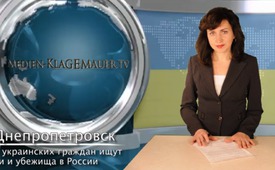 Tausende ukrainische Bürger suchen Hilfe...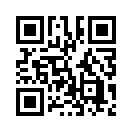 Seit Anfang 2014 sind laut der russischen Grenzschutzbehörde rund 675.000 ukrainische Bürger nach Russland gekommen ...Seit Anfang 2014 sind laut der russischen Grenzschutzbehörde rund 675.000 ukrainische Bürger nach Russland gekommen. Nach Angaben des russischen Zivilschutzministeriums haben etwa 143.000 ukrainische Bürger um Asyl in Russland ersucht.
Vor allem die an die Ukraine angrenzenden Territorien Russlands, so die Gebiete Belgorod, Rostow und Brjansk, sowie die Region Krasnodar sind durch die wachsende Immigration stark belastet. Im Februar hat die Zahl der Migranten aus der Ukraine in den Gebieten Rostow und Kursk um 53 Prozent bzw. 71 Prozent zugenommen.von -Quellen:http://german.ruvr.ru/news/2014_03_02/Tausende-ukrainische-Burger-suchen-Hilfe-und-Unterkunft-in-Russland-0439/Das könnte Sie auch interessieren:#Ukraine - www.kla.tv/Ukraine

#Medienkommentar - www.kla.tv/MedienkommentareKla.TV – Die anderen Nachrichten ... frei – unabhängig – unzensiert ...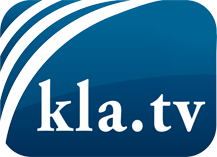 was die Medien nicht verschweigen sollten ...wenig Gehörtes vom Volk, für das Volk ...tägliche News ab 19:45 Uhr auf www.kla.tvDranbleiben lohnt sich!Kostenloses Abonnement mit wöchentlichen News per E-Mail erhalten Sie unter: www.kla.tv/aboSicherheitshinweis:Gegenstimmen werden leider immer weiter zensiert und unterdrückt. Solange wir nicht gemäß den Interessen und Ideologien der Systempresse berichten, müssen wir jederzeit damit rechnen, dass Vorwände gesucht werden, um Kla.TV zu sperren oder zu schaden.Vernetzen Sie sich darum heute noch internetunabhängig!
Klicken Sie hier: www.kla.tv/vernetzungLizenz:    Creative Commons-Lizenz mit Namensnennung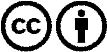 Verbreitung und Wiederaufbereitung ist mit Namensnennung erwünscht! Das Material darf jedoch nicht aus dem Kontext gerissen präsentiert werden. Mit öffentlichen Geldern (GEZ, Serafe, GIS, ...) finanzierte Institutionen ist die Verwendung ohne Rückfrage untersagt. Verstöße können strafrechtlich verfolgt werden.